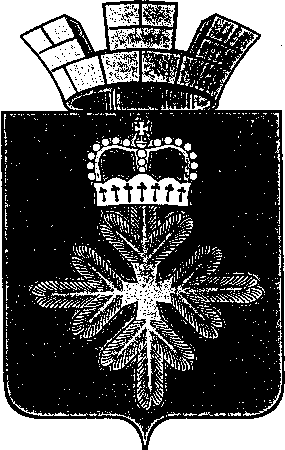 ПОСТАНОВЛЕНИЕ                               АДМИНИСТРАЦИИ ГОРОДСКОГО ОКРУГА ПЕЛЫМот_14.06.2017    № 188_п.ПелымОб утверждении Порядка проведения  общественного обсуждения проекта муниципальной программы городского округа Пелым «Развитие жилищно-коммунального хозяйства, обеспечение сохранности автомобильных дорог, повышение энергетической эффективности и охрана окружающей среды в городском округе Пелым на 2015-2021 годы», подпрограммы 7 «Формирование комфортной городской среды»утвержденной постановлением администрации городского округа Пелым от 09.12.2014 №435 В соответствии со статьей 24  Федеральным законом от 21.07.2014 № 212-ФЗ  «Об основах общественного контроля в Российской Федерации», статьей 13 Федерального закона от 28.06.2014 № 172-ФЗ «О стратегическом планировании в Российской Федерации», Законом Свердловской области от 15.06.2015 № 45-ОЗ « О стратегическом планировании в Российской Федерации, осуществляемом на территории Свердловской области», постановлением Правительства Российской Федерации от 10.02.17  № 169 «Об утверждении Правил предоставления и распределения субсидий из федерального бюджета бюджетам субъектов Российской Федерации на поддержку государственных программ субъектов Российской Федерации на  и муниципальных программ формирования современной городской среды», руководствуясь Уставом городского округа Пелым,   администрация городского округа ПелымПОСТАНОВЛЯЕТ:   1.Утвердить Порядок общественного обсуждения проекта муниципальной программы «Развитие жилищно-коммунального хозяйства, обеспечение сохранности автомобильных дорог, повышение энергетической эффективности и охрана окружающей среды в городском округе Пелым на 2015-2021 годы», в редакции подпрограммы 7 «Формирование комфортной городской среды»,  утвержденной постановлением администрации городского округа Пелым от 09.12.2014 № 435  (прилагается).2.Настоящее постановление опубликовать  в информационной газете «Пелымский вестник» и разместить на официальном сайте городского округа Пелым в информационно-телекоммуникационной сети «Интернет».3.Контроль за исполнением настоящего постановления возложить на заместителя главы администрации городского округа Пелым Т.Н. Баландину.И.о.главы администрациигородского округа Пелым                                                              Т.Н.БаландинаУТВЕРЖДЕН                                                                                                  постановлением администрации                                                                                   городского округа Пелым                                                                                        от  _______2017 № _______Порядокпроведения общественного обсуждения проекта муниципальной программы «Развитие жилищно-коммунального хозяйства, обеспечение сохранности автомобильных дорог, повышение энергетической эффективности и охрана окружающей среды в городском округе Пелым на 2015-2021 годы», подпрограммы 7 «Формирование комфортной городской среды» утвержденной постановлением администрации городского округа Пелым от 09.12.2014 № 435 1. Настоящий Порядок определяет форму проведения, последовательность действий, сроки проведения общественного обсуждения проекта муниципальной программы «Развитие жилищно-коммунального хозяйства, обеспечение сохранности автомобильных дорог, повышение энергетической эффективности и охрана окружающей среды в городском округе Пелым на 2015-2021 годы», подпрограммы 7 «Формирование комфортной городской среды» утвержденной постановлением администрации городского округа Пелым от 09.12.2014 № 435  (далее - проект муниципальной программы).2. Для целей настоящего Порядка под общественным обсуждением понимается участие населения в осуществлении местного самоуправления на территории городского округа Пелым в форме участия в процессе обсуждения проекта муниципальной программы.3. Общественное обсуждение проекта муниципальной программы проводится в целях выявления и учета общественного мнения по теме, вопросам и проблемам, на решение которых будет направлен проект муниципальной программы; оценки предложений заинтересованных лиц.4. В целях организации общественного обсуждения проекта муниципальной программы, оценки предложений заинтересованных лиц к проекту программы, поступивших в рамках общественного обсуждения, контроля и координации реализации муниципальной программы создается общественная комиссия по реализации муниципальной программы «Развитие жилищно-коммунального хозяйства, обеспечение сохранности автомобильных дорог, повышение энергетической эффективности и охрана окружающей среды в городском округе Пелым на 2015-2021 годы», подпрограммы 7 «Формирование комфортной городской среды» утвержденной постановлением администрации городского округа Пелым от 09.12.2014 № 435  (далее - общественная комиссия) из числа представителей органов местного самоуправления, политических партий и движений, общественных организаций, иных лиц. Состав и Положение о работе общественной комиссии утверждается постановлением администрации городского округа Пелым.5. Общественное обсуждение проекта муниципальной программы проводится в течение 30 календарных дней со дня размещения на официальном сайте городского округа Пелым в информационно-телекоммуникационной сети "Интернет" (далее - официальный сайт) текста проекта муниципальной программы, информации о сроках общественного обсуждения проекта муниципальной программы и сроках приема предложений по проекту муниципальной программы и способах их предоставления.6. Предложения направляются в общественную комиссию в письменном виде по форме согласно приложению 1 к настоящему Порядку на бумажном носителе по адресу: 624582, Свердловская область, п. Пелым, ул. Карла Маркса, 5 (с понедельника по четверг с 08-00 до 12-00 и с 13-00 до 17-00, в пятницу с 08-00 до 12-00 и с 13-00 до 16-00), либо в форме электронного документа по электронному адресу zotdel@mail.ru.По желанию гражданина, внесшего предложение к проекту муниципальной программы, им может быть представлено также письменное обоснование соответствующего предложения.7. Общественная комиссия еженедельно размещает на официальном сайте отчет о ходе обсуждения проекта муниципальной программы, количестве поступивших предложений к проекту муниципальной программы.8. Общественная комиссия осуществляет оценку предложений заинтересованных лиц к проекту муниципальной программы на заседаниях комиссии. Результаты оценки предложений заинтересованных лиц отражаются в протоколах заседаний общественной комиссии.9. Не подлежат рассмотрению предложения:1) в которых не указаны фамилия, имя, отчество (последнее - при наличии) участника общественного обсуждения проекта муниципальной программы;2) не поддающиеся прочтению;3) экстремистской направленности;4) содержащие нецензурные либо оскорбительные выражения;5) поступившие по истечении установленного срока проведения общественного обсуждения проекта муниципальной программы.10. Не позднее 7 рабочих дней после истечения срока общественного обсуждения проекта муниципальной программы общественной комиссией оформляется итоговый протокол проведения общественного обсуждения проекта муниципальной программы (далее - итоговый протокол) по форме согласно приложению 2 к настоящему Порядку. Итоговый протокол подписывается председателем общественной комиссии или лицом, его замещающим, и секретарем. В итоговом протоколе указывается содержание всех поступивших в ходе общественных обсуждений предложений участников общественного обсуждения, а также результаты рассмотрения указанных предложений и рекомендации по изменению проекта муниципальной программы.11. Итоговый протокол в течение 2 рабочих дней после его подписания размещается на официальном сайте.12. Проект муниципальной программы дорабатывается с учетом предложений, содержащихся в итоговом протоколе, и утверждается постановлением администрации городского округа Пелым в срок до 01 июля 2017 года.Приложение 1к Порядку проведения общественногообсуждения проекта муниципальнойпрограммы «Развитие жилищно-коммунального хозяйства, обеспечение сохранности автомобильных дорог, повышение энергетической эффективности и охрана окружающей среды в городском округе Пелым на 2015-2021 годы», подпрограммы 7 «Формирование комфортной городской среды» утвержденной постановлением администрации городского округа Пелым от 09.12.2014 № 435 Предложения (замечания)к проекту муниципальной программы Развитие жилищно-коммунального хозяйства, обеспечение сохранности автомобильных дорог, повышение энергетической эффективности и охрана окружающей среды в городском округе Пелым на 2015-2021 годы», подпрограммы 7 «Формирование комфортной городской среды» утвержденной постановлением администрации городского округа Пелым от 09.12.2014 № 435 * По желанию гражданина, внесшего предложения и замечания к проекту муниципальной программы, им может быть представлено также письменное обоснование соответствующих предложений и замечаний.Приложение 2к Порядку проведения общественногообсуждения проекта муниципальнойпрограммы «Развитие жилищно-коммунального хозяйства, обеспечение сохранностиавтомобильных дорог, повышение энергетической эффективности и охрана окружающей среды в городскомокруге Пелым на 2015-2021 годы», подпрограммы 7 «Формирование комфортной городской среды» утвержденной постановлениемадминистрации городского округа Пелым от 09.12.2014 № 435Отчето результатах проведенного общественного обсуждения проекта муниципальной программы «Развитие жилищно-коммунального хозяйства, обеспечение сохранностиавтомобильных дорог, повышение энергетической эффективности иохрана окружающей среды в городском округе Пелым на 2015-2021 годы», подпрограммы 7 «Формирование комфортной городской среды»утвержденной постановлением администрации городского округаПелым от 09.12.2014 № 435 в период с   ___________________       по___________________________N п/пОтправитель (Ф.И.О., адрес, телефон, адрес электронной почты внесшего предложения (замечания))Текст проекта муниципальной программы, в отношении которого выносятся предложения (замечания)Текст предложения (замечания)Текст проекта муниципальной программы с учетом вносимых предложений (замечаний)N п/пОтправитель предложений/замечанийСодержание предложений/замечанийИнформация о принятии/отклонении предложений/замечанийПричины отклонения предложений/замечаний